„Europejski Fundusz Rolny na rzecz Rozwoju Obszarów Wiejskich: Europa inwestująca w obszary wiejskie”Operacja współfinansowana ze środków Unii Europejskiej w ramach Schematu II Pomocy Technicznej „Krajowa Sieć Obszarów Wiejskich” Programu Rozwoju Obszarów Wiejskich na lata 2014-2020Instytucja Zarządzająca Programem Rozwoju Obszarów Wiejskich na lata 2014-2020 - Minister Rolnictwa i Rozwoju WsiPROGRAM RAMOWYWARSZTAT NR I W RAMACH OPERACJI„Identyfikacja i promocja żywności wysokiej jakości szansą dla lokalnych producentów”Minikowo, 06.10.2022 r.  Kujawsko-Pomorski Ośrodek Doradztwa Rolniczego w Minikowie Centrum Transferu Wiedzy i Innowacji im. Leona Janty-Połczyńskiego09:00            Rozpoczęcie warsztatu. Prezentacja uczestników i ich obszarów kompetencji10:00            Dyskusja dotycząca regionu i jego potencjału w przedmiotowym zakresie11:30            Produkcja żywności wysokiej jakości i systemy certyfikacji produkcji12:30            Panel dyskusyjny13:30            Przerwa obiadowa 14:00            Kreowanie marek oraz strategii promocji żywności15.00	   Panel dyskusyjny16:00	   Opracowanie szerokiego katalogu produktów typowych dla regionu17:30             Zakończenie warsztatuOdwiedź portal KSOW – https://ksow.pl. Zostań partnerem Krajowej Sieci Obszarów WiejskichInstytucją odpowiedzianą za treść informacji jest Ogólnopolskie Stowarzyszenie Przetwórców i Producentów Produktów Ekologicznych "POLSKA EKOLOGIA"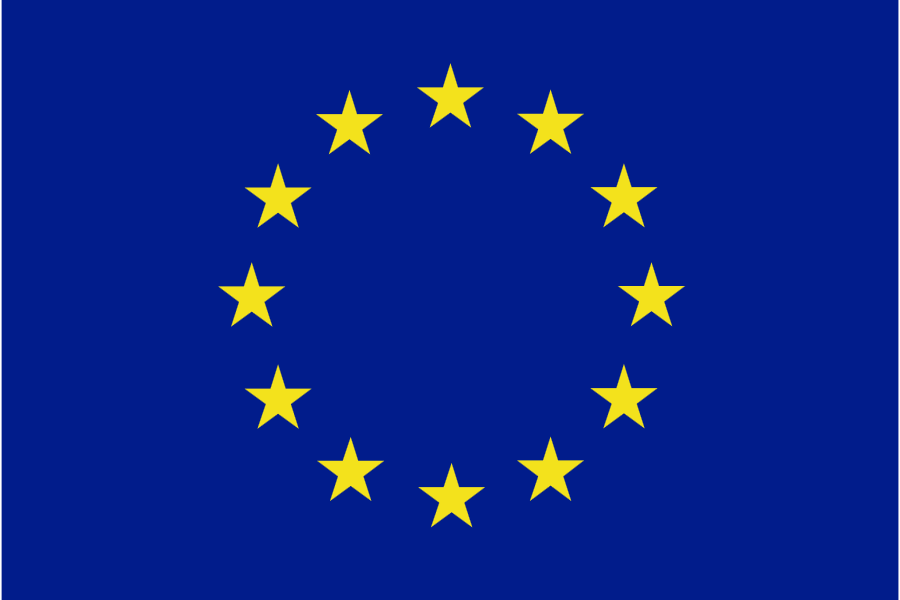 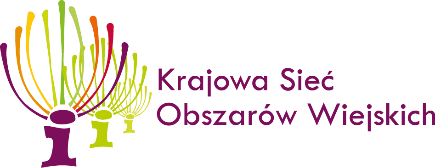 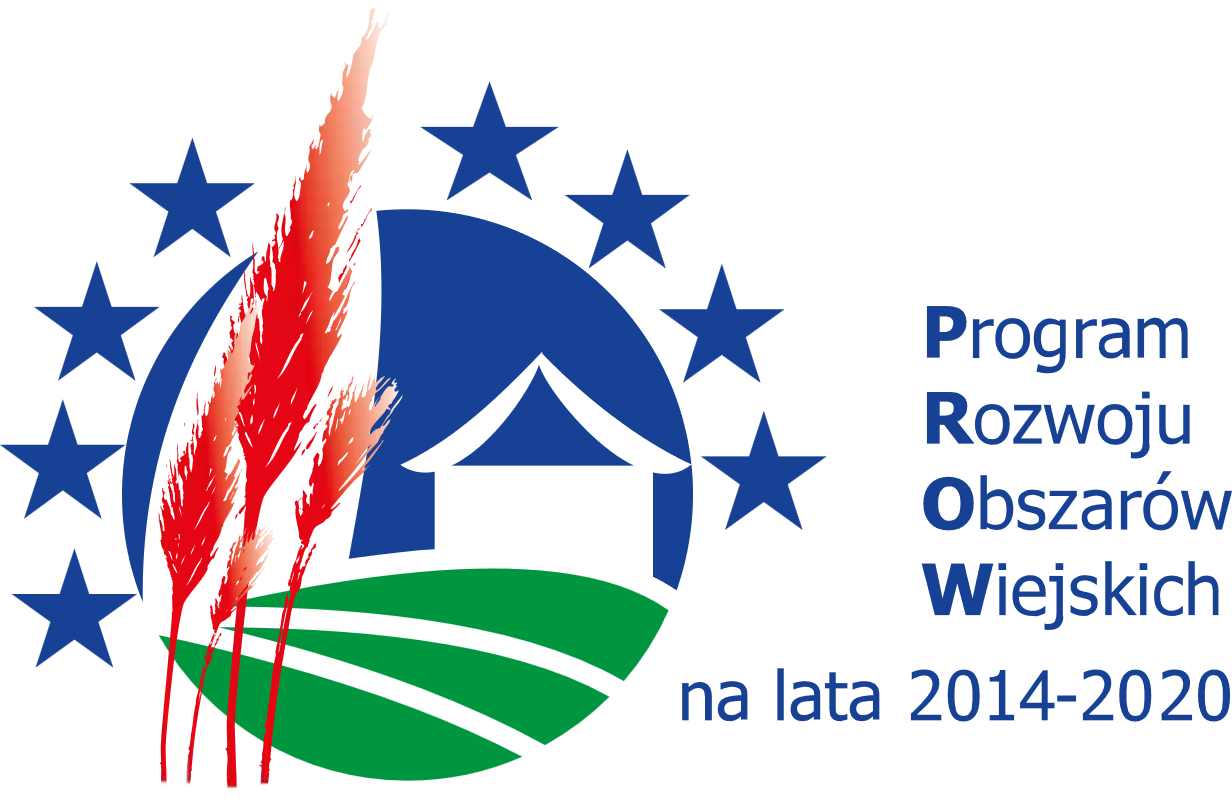 